П Р О Т О К О Лзаседания Конкурсной комиссии Воронежского ВРЗ  АО «ВРМ» г. Воронеж                                                                       «25» июня 2018 г. № ОК/8-2ПРЕДСЕДАТЕЛЬСТВОВАЛДИРЕКТОР ЗАВОДАГ. В. ИжокинПрисутствовали:Члены комиссии: Заместитель директора Митюкова О. В.Главный инженерОрешков А. В.Заместитель директора                                                                            Мухин А. А.Заместитель директора              Чернышов Е. С.Главный бухгалтерРощупкина В. П.Заместитель директора Ракитин В. В.Кворум для проведения заседания имеется. Приглашенные: Зам. главного инженера Минаков В.Н.ПОВЕСТКА  ДНЯПодведение итогов открытого конкурса ОК/8-ВВРЗ/2018 на право заключения Договора  на модернизацию электрооборудования трансформаторной подстанции 2 (инв. №1649) и выполнения комплекса работ, необходимых для ввода оборудования в эксплуатацию,  находящейся на балансовом учете Воронежского ВРЗ АО «ВРМ», расположенного по адресу: г. Воронеж, пер. Богдана Хмельницкого, д.1, в 2018 году. Информация Зам. главного инженера Минакова В.Н.Комиссия решила:1. Согласиться с выводами и предложениями экспертной группы (протокол от 21.06.2018 г. № ОК/8-1).2. Признать открытый конкурс № ОК/8-ВВРЗ/2018 несостоявшимся в связи с единственным претендентом, подавшим документы для участия в открытом конкурсе и в соответствии с п. 2.9.10 конкурсной документации поручить отделу главного энергетика в установленном порядке обеспечить заключение договора с ООО «Стройкоммуникации» со стоимостью предложения: 2 300 000 (два миллиона триста тысяч) рублей 00 копеек, в т. ч. НДС 18% - 350 847 (триста пятьдесят тысяч восемьсот сорок семь) рублей 46 копеек.(Минаков В.Н.)Решение принято единогласно.Председатель Комиссии _______________________Г. В. ИжокинЧлены комиссии:            ________________________О. В. Митюкова   _________________________А. В. Орешков_________________________А. А. Мухин_________________________Е. С. Чернышов                                         _________________________В. П. Рощупкина_________________________В. В. Ракитин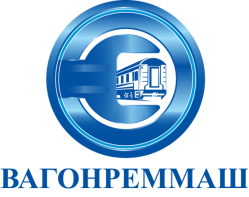 АКЦИОНЕРНОЕ ОБЩЕСТВО «ВАГОНРЕММАШ»105005, г. Москва, наб. Академика Туполева, дом 15, корпус 2тел. (499) 550-28-90, факс (499) 550-28-96, www.vagonremmash.ru